ДЕКЛАРИРУЙТЕ ДОХОДЫ ВОВРЕМЯ!Декларацию о доходах за 2021 год не позднее  04.05.2022 в налоговый орган по месту жительства  обязаны представить физические лица, получившие:● доходы от реализации недвижимого имущества, имущественных прав и иного имущества (находившегося в собственности менее минимального предельного срока владения);● доходы от физических лиц по договорам гражданско-правового характера, в том числе по договорам найма (аренды) имущества;● доходы в виде выигрышей (если сумма каждого выигрыша не более 15 000 рублей);● доходы в порядке дарения от физических лиц недвижимого имущества, транспортных средств, акций, долей, паев, если даритель и одаряемый  не  являются членами семьи и (или) близкими родственниками;● доходы от источников за пределами РФ (для  налоговых резидентов РФ);● доходы, с которых налоговыми агентами не был удержан НДФЛ и не представлены сведения о невозможности удержания налога;● доходы в виде вознаграждения, выплачиваемого им как наследникам (правопреемникам) авторов произведений науки, литературы, искусства, а также авторов изобретений, полезных моделей и промышленных образцов; ● доходы в виде денежного эквивалента недвижимого имущества и (или) ценных бумаг, переданных на пополнение целевого капитала некоммерческих организаций, за исключением случаев, поименованных в пункте 52 статьи 217 НК РФ;● доходы в виде фиксированной прибыли контролируемой иностранной компании при представлении соответствующего Уведомления. Налог, самостоятельно исчисленный налогоплательщиком в декларации о доходах за 2021 год, подлежит уплате не позднее 15.07.2022.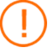 При непредставлении декларации за 2021 год по доходам от продажи и в порядке дарения, налоговый орган с 16.07.2022  проведет камеральную налоговую проверку на основании имеющихся документов (информации). Подробная информация о порядке декларирования доходов и возможности получения налоговых вычетов  размещена  на  сайте ФНС России.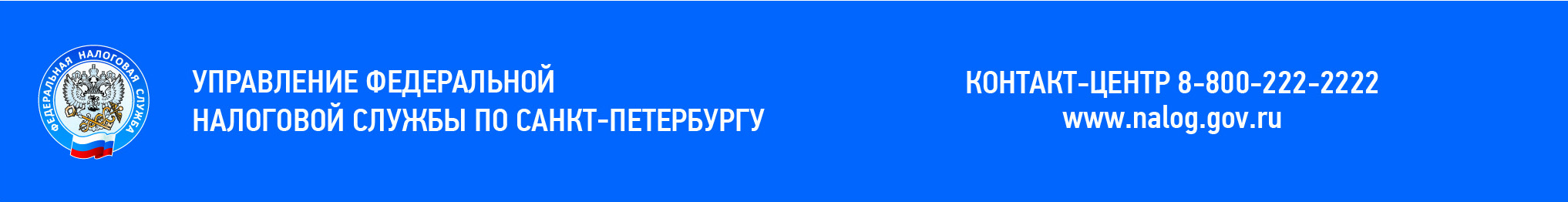 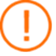 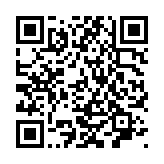 Заполнить и сдать декларацию о доходах можно через «Личный кабинет налогоплательщика для физических лиц» на сайте ФНС России www.nalog.gov.ruДекларацию можно заполнить с помощью программы «Декларация 2021» на сайте ФНС России в разделе  «Программные средства»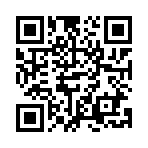 Для получения налоговых вычетов и возврата НДФЛ декларацию можно представить и после  04.05.2022: предельный срок подачи декларации на таких лиц не распространяется.Для получения налоговых вычетов и возврата НДФЛ декларацию можно представить и после  04.05.2022: предельный срок подачи декларации на таких лиц не распространяется.Для получения налоговых вычетов и возврата НДФЛ декларацию можно представить и после  04.05.2022: предельный срок подачи декларации на таких лиц не распространяется.